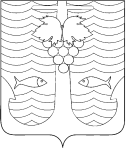 СОВЕТ ТЕМРЮКСКОГО ГОРОДСКОГО ПОСЕЛЕНИЯ ТЕМРЮКСКОГО РАЙОНАРЕШЕНИЕ № ________ сессия   							              ____ созыва«____»  ___________года 					                             г. ТемрюкОб утверждении Положения о порядке перечисления муниципальными унитарными предприятиями Темрюкского городского поселения Темрюкского района в бюджет Темрюкского городского поселения Темрюкского района части прибыли, остающейся после уплаты налогов и иных обязательных платежейВ соответствии со статьей 295 Гражданского кодекса Российской Федерации, статьей 42 Бюджетного кодекса Российской Федерации, пунктом 2 статьи 17 Федерального закона от 14 ноября 2002 года № 161-ФЗ «О государственных и муниципальных унитарных предприятиях» и Уставом Темрюкского городского поселения Темрюкского района, Совет Темрюкского городского  поселения Темрюкского района  р е ш и л:1. Утвердить Положение о порядке перечисления муниципальными унитарными предприятиями Темрюкского городского поселения Темрюкского района в бюджет Темрюкского городского поселения Темрюкского района части прибыли, остающейся после уплаты налогов и иных обязательных платежей, согласно приложению к настоящему решению.2. Решение XХХV сессии Совета Темрюкского городского поселения Темрюкского района II созыва от 23 августа 2011 года № 225                                 «Об утверждении Положения о порядке перечисления муниципальными унитарными предприятиями Темрюкского городского поселения Темрюкского района в бюджет Темрюкского городского поселения Темрюкского района части прибыли, остающейся после уплаты налогов и иных обязательных платежей» признать утратившим силу.3. Администрации Темрюкского городского поселения Темрюкского района обеспечить официальное опубликование решения Совета Темрюкского городского поселения Темрюкского района «Об утверждении Положения о порядке перечисления муниципальными унитарными предприятиями Темрюкского городского поселения Темрюкского района в бюджет Темрюкского городского поселения Темрюкского района части прибыли, остающейся после уплаты налогов и иных обязательных платежей» в периодическом печатном издании газете Темрюкского района «Тамань» и официально разместить на официальном сайте муниципального образования Темрюкский район http://www.temruk.ru и официальном сайте администрации Темрюкского городского поселения Темрюкского района http://www.admtemruk.ru в информационно-телекоммуникационной сети «Интернет».4. Контроль за выполнением решения возложить на заместителя главы Темрюкского городского поселения Темрюкского района А.В. Румянцеву и постоянную комиссию Совета Темрюкского городского поселения Темрюкского района по вопросам экономики, бюджета, финансов, налогов, земельных и имущественных отношений, распоряжению муниципальной собственностью (председатель В.С. Герман).5. Решение Совета Темрюкского городского поселения Темрюкского района «Об утверждении Положения о порядке перечисления муниципальными унитарными предприятиями Темрюкского городского поселения Темрюкского района в бюджет Темрюкского городского поселения Темрюкского района части прибыли, остающейся после уплаты налогов и иных обязательных платежей» вступает в силу после его официального опубликования.Глава Темрюкского городского поселенияТемрюкского района                                                                            М.В. ЕрмолаевПредседатель СоветаТемрюкского городского поселенияТемрюкского района                                                                                 О.С. Гусева «_____»_______________ года____________________________________________________________________ПРИЛОЖЕНИЕк решению _____ сессии СоветаТемрюкского городского поселенияТемрюкского района ______ созыва                                                                               от _______________ года № ______Положение о порядке перечисления муниципальными унитарными предприятиями Темрюкского городского поселения Темрюкского района в бюджет Темрюкского городского поселения Темрюкского района части прибыли, остающейся после уплаты налогов и иных обязательных платежей1. Общие положения1.1. Настоящее Положение о порядке перечисления муниципальными унитарными предприятиями Темрюкского городского поселения Темрюкского района в бюджет Темрюкского городского поселения Темрюкского района части прибыли, остающейся после уплаты налогов и иных обязательных платежей (далее - Положение) разработано в соответствии со статьей 295 Гражданского кодекса Российской Федерации, статьей 42 Бюджетного кодекса Российской Федерации, пунктом 2 статьи 17 Федерального закона от 14 ноября 2002 года № 161-ФЗ «О государственных и муниципальных унитарных предприятиях» и Уставом Темрюкского городского поселения Темрюкского района.1.2. Перечисление муниципальными унитарными предприятиями Темрюкского городского поселения Темрюкского района части прибыли является реализацией права собственника имущества муниципального унитарного предприятия на получение части прибыли от использования имущества, находящегося в хозяйственном ведении предприятия. 1.3. Определить администратором доходов бюджета Темрюкского городского поселения Темрюкского района от поступления части прибыли муниципальных унитарных предприятий Темрюкского городского поселения Темрюкского района, остающейся после уплаты налогов и иных обязательных платежей в бюджет Темрюкского городского поселения Темрюкского района – администрацию Темрюкского городского поселения Темрюкского района.2. Порядок исчисления части прибыли2.1. Размер отчислений от прибыли, остающейся в распоряжении муниципальных унитарных предприятий Темрюкского городского поселения Темрюкского  района  после  уплаты  налогов  и  иных обязательных платежей, подлежащей перечислению в бюджет Темрюкского городского поселения Темрюкского района, определяется решением Совета Темрюкского городского поселения Темрюкского района о бюджете на очередной финансовый год.2.2. Исчисление части прибыли муниципальных унитарных предприятий Темрюкского городского поселения Темрюкского района производится по состоянию на 1 января года, следующего за отчетным.2.3. Сумма, подлежащая перечислению в бюджет Темрюкского городского поселения Темрюкского района, исчисляется муниципальными унитарными предприятиями Темрюкского городского поселения Темрюкского района самостоятельно по итогам финансо-хозяйственной деятельности на основании данных бухгалтерской отчетности с учетом установленных размеров отчислений.3. Порядок перечисления части прибыли3.1. Перечисление части прибыли в бюджет Темрюкского городского поселения Темрюкского района осуществляется муниципальными унитарными предприятиями Темрюкского городского поселения Темрюкского района не позднее 5 (пяти) рабочих дней после наступления установленного срока предоставления годовой бухгалтерской (финансовой) отчетности в налоговый орган за отчетный год. 3.2. Муниципальные унитарные предприятия Темрюкского городского поселения Темрюкского района предоставляют в отдел по финансам и бюджету администрации Темрюкского городского поселения Темрюкского района не позднее 5 (пяти) дней рабочих после уплаты части прибыли установленные настоящим Положением следующие документы:- копию платежного документа с отметкой банка о перечислении части прибыли;- расчет части прибыли муниципальных унитарных предприятий Темрюкского городского поселения Темрюкского района, остающейся после уплаты налогов и иных обязательных платежей, по форме согласно приложению к настоящему Положению;- бухгалтерский баланс и отчет о финансовых результатах на отчетную дату, подписанные директором и главным бухгалтером муниципального унитарного предприятия Темрюкского городского поселения Темрюкского района.3.3. Директора муниципальных унитарных предприятий Темрюкского городского поселения Темрюкского района несут персональную ответственность за достоверность данных о результатах финансово-хозяйственной деятельности предприятия, правильность исчисления и своевременность уплаты части прибыли, предоставление отчетности.3.4. За нарушение сроков внесения части прибыли в бюджет Темрюкского городского поселения Темрюкского района применяются финансовые санкции в виде взыскания пени в размерах, предусмотренных федеральным законодательством о налогах и сборах.Заместитель главы Темрюкского городского поселения Темрюкского района                                                                          А.В. РумянцеваПриложение к Положениюо порядке перечисления муниципальными унитарными предприятиями Темрюкского городского поселения Темрюкского района в бюджет Темрюкского городского поселения Темрюкского района части прибыли, остающейся после уплаты налогов и иных обязательных платежейРасчетчасти прибыли муниципальных унитарных предприятий Темрюкского городского поселения Темрюкского района, остающейся после уплаты налогов и иных обязательных платежейОтчетная дата «_____»_________________ 20___ г.Информация о муниципальном унитарном предприятии Темрюкского городского поселения Темрюкского районаПолное наименование_____________________________________________________________ Юридический адрес_______________________________________________________________Директор________________________________________________________________________(фамилия, имя, отчество)Главный бухгалтер _______________________________________________________________(фамилия, имя, отчество)Директор               __________________                                             ________________________                                                                                                                                         (подпись)                                                                                            (ФИО)Главный                __________________                                             ________________________                                                                                        бухгалтер                             (подпись)                                                                                            (ФИО)Заместитель главы Темрюкского городского поселения Темрюкского района                                                                          А.В. Румянцева№ п/пПоказателиДанныедля расчета, (руб.)1Сумма полученных доходов2 Сумма произведенных расходов3Сумма налогов и иных обязательных платежей, подлежащих уплате по итогам отчетного периода4Прибыль, оставшаяся в распоряжении муниципального унитарного предприятия после уплаты налогов и иных обязательных платежей (стр. 1 - стр. 2 - стр. 3)5Размер (норматив) уплаты части прибыли, остающейся                                                            в распоряжении унитарного предприятия после уплаты              налогов и иных обязательных платежей, %6Общая сумма части прибыли, подлежащая уплате в бюджет Темрюкского городского поселения Темрюкского района (стр. 4 х стр. 5) / 1007Сумма, уплаченная в бюджет Темрюкского городского поселения Темрюкского района